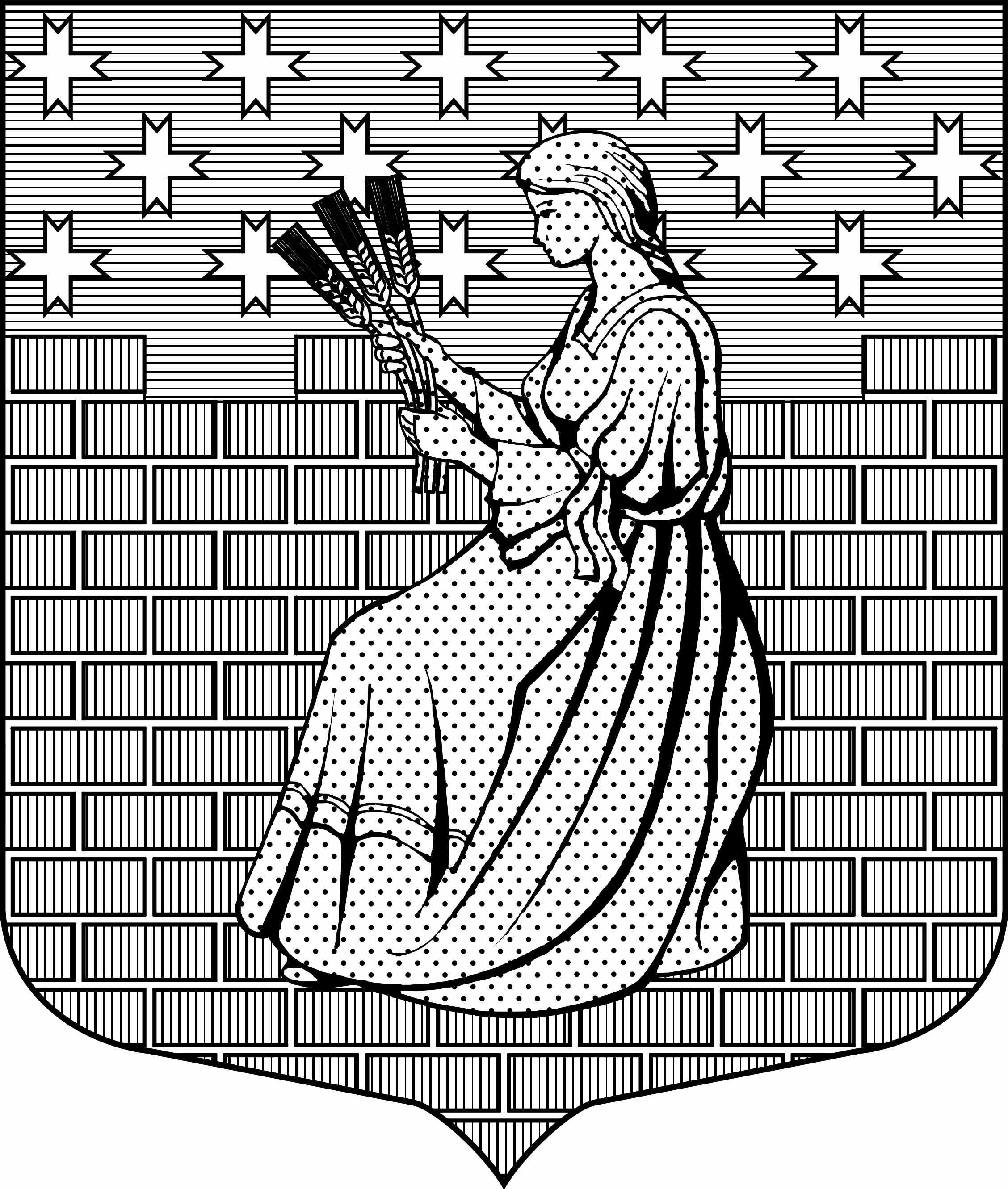 МУНИЦИПАЛЬНОЕ ОБРАЗОВАНИЕ“НОВОДЕВЯТКИНСКОЕ СЕЛЬСКОЕ ПОСЕЛЕНИЕ”ВСЕВОЛОЖСКОГО МУНИЦИПАЛЬНОГО РАЙОНАЛЕНИНГРАДСКОЙ ОБЛАСТИ_____________________________________________________________________________188661, РФ, Ленинградская обл., Всеволожский район, дер. Новое Девяткино дом 57 оф. 83  тел./факс (812) 595-74-44СОВЕТ ДЕПУТАТОВ Пятого созываРЕШЕНИЕ«22» декабря 2021г.                                                                                                                      № 82/01-02дер. Новое ДевяткиноОб утверждении структуры и штатнойчисленности контрольно-счетного органамуниципального образования«Новодевяткинское сельское поселение»Всеволожского муниципального районаЛенинградской областиВ соответствии с Федеральным законом от 06.10.2003г. № 131-ФЗ «Об общих принципах организации местного самоуправления в Российской Федерации»,  Федеральным законом от 07.02.2011г. № 6-ФЗ «Об общих принципах организации и деятельности контрольно-счетных органов субъектов Российской Федерации и муниципальных образований», Уставом МО «Новодевяткинское сельское поселение», совет депутатов принялРЕШЕНИЕ:1. Утвердить структуру и штатную численность контрольно-счетного органа муниципального образования «Новодевяткинское сельское поселение» Всеволожского муниципального района Ленинградской области согласно приложению к настоящему решению.        2.   Настоящее Решение вступает в силу со дня его принятия.        3. Разместить настоящее решение на официальном сайте МО «Новодевяткинское сельское поселение» в сети «Интернет».       4. Контроль за исполнением настоящего решения возложить на постоянную комиссию совета депутатов по бюджету, налогам и сборам, экономике и тарифам.Глава муниципального образования                                                                                      Д.А. МайоровПриложениек решению от 22.12.2021г. № 82/01-02Структура и штатная численностьконтрольно-счетного органа муниципального образования «Новодевяткинское сельское поселение»Всеволожского муниципального района Ленинградской области№№ п/пМуниципальные должностиЧисленность1.Председатель контрольно-счетного органа муниципального образования «Новодевяткинское сельское поселение» Всеволожского муниципального района Ленинградской области1 ед.№№ п/пДолжности, не являющиеся муниципальными должностями и должностями муниципальной службы Численность1.Инспектор контрольно-счетного органа муниципального образования «Новодевяткинское сельское поселение» Всеволожского муниципального района Ленинградской области1 ед.